Emotion Theory Poster Project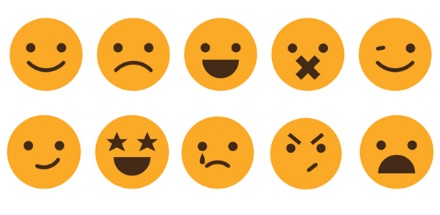 The task:	Select an emotion.Create an original poster depicting how each of these three theories would explain our experience with that emotion:James-LangeCannon-BardSchachter’s Two Factor / Schachter – Singer TheoryNote:	think about your poster as an instructional tool. Someone who doesn’t know much about emotional theory should be able to look at it and gain understanding of what each of these theories are, as well as the emotion you are illustrating.The task:	You may use any combination of text, images and diagrams, as long as you convey the information neededAll illustrations and artwork should be original (no clipart or graphics created by someone else). You may use computer-generated images, but they must be your own work.Due: Monday, May 13th	